TitleOur articles normally open with this format. Sample past GRBS articles can be consulted for guidance: https://grbs.library.duke.edu/issue/archive. We urge you to use a copy of this template for your paper.The Roman font used is Baskerville (12 pt.), Greek in the main text is Kadmos (11.5 pt.: Ὅμηρος). Brief references should be included in the text (Pl. Leg. 871c–d). Pagination is in full and with n-dash: 322–327. Footnotes are indented; scientific notation with bibliography is not used. First reference: H. Bengtson, Die Strategie in der hellenistischen Zeit II (Munich 1944) 77–79; William J. Slater, “Pindar’s House,” GRBS 12 (1971) 141–152, at 149; J. Fish, in J. Klooster et al. (eds.), Homer and the Good Ruler in Antiquity and Beyond (Leiden 2018) 141–156. Secondary: for books, author and short title: Bengtson, Strategie II 151. For articles, author and source: Slater, GRBS 12 (1971) 146; Fish, in Homer and the Good Ruler 148. Roman numerals are used only for book volumes: CAH2 VII, SEG XLII—but RE 6a (1931) 213–216 (with author and title). Also: Plato, Athenaeus 371a, but Aristotle, Julian 371a; Strab. 12.2.3; PG 78.322c–d; IG II3 81.11; XII.5 467.2; P.Tebt. II 280.4; FGrHist 328 f17; Villes d’Asie mineure2 (Paris 1962) 103–107.The following usages are observed:Nested quotation marks:As Cowley phrased it, “Thucydides wrote ‘in the next year’; that is not ambiguous.” Prose or translation insets:The defining-statement of essence which corresponds to the name is different; for if one is to say what being an animal is for each of them, one will give two distinct defining-statements.Greek prose insets:ὁ δὲ κατὰ τοὔνομα λόγος τῆς οὐσίας ἕτερος. ἐὰν γὰρ ἀποδιδῷ τις τί ἐστιν αὐτῶν ἑκατέρῳ τὸ ζῴῳ εἶναι, ἴδιον ἑκατέρου λόγον ἀποδώσει.Greek verse insets:τᾶν δὲ πήδω[ν τρῖς μ]ὲν ἔχιΔεὺς πατεὶ[ρ πάντω]ν βασιλεύςSub-headings:… the curious reference to Orion’s regaining his own land.3. Previously identified mythological innovationsThe poem as we have it picks up part way into the speech of a second character …Tables:Table 1: Frequency of καί in initial position in six speeches in Plato’s Symposium as a function of the number of sentences———Figures: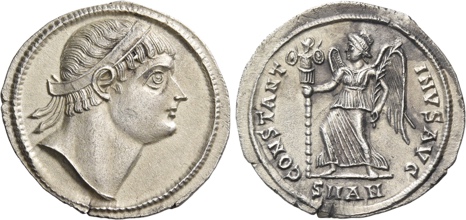 Figure 5: siliqua (2.98 g) of Constantine I, Antioch (not in RIC 7).Ex Numismatica Ars Classica, Auction 100 (29 May 2017), lot 642.Reproduced with permission © Numismatica Ars Classica NAC AG.———Final signature:… Thus it has been possible to recover a sense of the striking novelty of her treatment of the myth.Month, year	Geographic (city 	or dept./school or 	mailing address)	e-mail@---Number of sentencesNumber of initial καίProportion of initial καίAgathon 194e–197e6430.047Pausanias 180c–185c7440.054Phaedrus 178a–180b3030.100Eryximachus 185e–188e3940.103Alcibiades 214e–222b136210.154Aristophanes 189c–193d67120.179